                                      ПРИЛОЖЕНИЕ                                                                                  Утверждено  распоряжением председателя                                                           Контрольно-счетной палаты                                                             муниципального образования                                                                                  город Новороссийск  от 9.11.2012 г. №25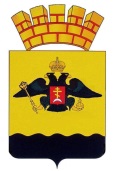 Муниципальное казенное учреждение«КОНТРОЛЬНО - СЧЕТНАЯ ПАЛАТАМУНИЦИПАЛЬНОГО ОБРАЗОВАНИЯ ГОРОД НОВОРОССИЙСК»СТАНДАРТ ВНЕШНЕГО МУНИЦИПАЛЬНОГО ФИНАНСОВОГО КОНТРОЛЯКонтрольно- счетной палаты муниципального образования  город Новороссийск(СФККСП-05)«Этические нормы и требования к специалистам Контрольно-счетной палаты муниципального образования город Новороссийск»г. Новороссийск2012 годСодержание1. Общие положения1.1. Стандарт внешнего государственного финансового контроля Контрольно-счетной палаты муниципального образования город Новороссийск  (далее- Контрольно-счетная палата) СФККСП-05 «Этические нормы и требования к специалисту Контрольно-счетной палаты муниципального образования город Новороссийск» разработан на основе положений Этического кодекса сотрудников контрольно-счетных органов Российской Федерации и положений Стандарта внешнего государственного финансового контроля Контрольно-счетной палаты Краснодарского края СФККСП-14 «Этические нормы и требования к сотруднику Контрольно-счетной палаты Краснодарского края».  1.2. Целью Стандарта является установление этических норм, правил профессионального поведения и взаимоотношений сотрудников Контрольно-счетной палаты для достойного выполнения ими своих служебных обязанностей.1.3. Стандарт определяет:-этические нормы, которыми должны руководствоваться в своей деятельности сотрудники Контрольно-счетной палаты;-основные принципы работы, которые должны соблюдать сотрудники Контрольно-счетной палаты;-правила поведения сотрудника Контрольно-счетной палаты в его профессиональной деятельности;-порядок разрешения этических конфликтов и меры ответственности за нарушение этических норм и требований.1.4. Соблюдение норм и правил, изложенных в настоящем Стандарте, обязательно для всех сотрудников Контрольно-счетной палаты.22. Общие этические требования к специалисту Контрольно-счетной палаты2.1. Специалист Контрольно-счетной палаты должен неуклонно соблюдать Конституцию Российской Федерации, российское и краевое законодательство, быть верным профессиональному долгу, служить образцом исполнения своих должностных обязанностей, обладать безупречной репутацией.2.2. Этические нормы для сотрудников Контрольно-счетной палаты включают в себя как общие этические требования для муниципальных служащих, так и особые требования, обусловленные спецификой их деятельности и профессиональными обязательствами.2.3. Сотруднику Контрольно-счетной палаты не следует вступать в такие отношения с руководством и сотрудниками проверяемых организаций, которые могут его скомпрометировать или повлиять на его способность действовать независимо.           2.4. Сотрудник Контрольно-счетной палаты не может использовать свой официальный статус в личных целях и должен избегать отношений, которые могут привести к коррупции или ставят под сомнение его объективность и независимость.2.5.Сотруднику Контрольно-счетной палаты необходимо поддерживать политический нейтралитет Контрольно-счетной палаты и свою независимость от любого политического воздействия для того, чтобы беспристрастно выполнять свои обязанности.2.6. При осуществлении служебных обязанностей, подготовке актов и отчетов о результатах контрольных и других мероприятий,  сотрудник Контрольно-счетной палаты не должен:-наносить ущерб репутации Контрольно-счетной палаты посредством использования непроверенной, необъективной или заведомо ложной информации;-преувеличенно рекламировать свои собственные достижения и полученные результаты;-пренебрежительно отзываться о работе коллег по профессии.33. Основные этические принципы работы специалиста Контрольно-счетной палаты 	3.1. Сотрудник Контрольно-счетной палаты в своей деятельности должен соблюдать следующие принципы:3.1.1. Честность и объективность при выполнении служебных обязанностей. Сотрудник Контрольно-счетной палаты обязан придерживаться безупречных норм личного и профессионального поведения и в своих отношениях с проверяемыми организациями не должен давать поводов для подозрений и упреков. Объективность требует, чтобы сотрудник Контрольно-счетной палаты выполнял свою работу квалифицированно, добросовестно и был независим в своих выводах и решениях. Основанием для его выводов и заключений может быть только проверенная и объективная информация, но не предвзятость или оказываемое на него давление.3.1.2. Порядочность. Сотрудник Контрольно-счетной палаты должен быть доброжелательным к людям, корректным и добросовестным при осуществлении своей профессиональной деятельности. Авторитет высокой должности государственного финансового контролера должен подкрепляться его личностным авторитетом.3.1.3. Профессиональная компетентность. Данный принцип требует от специалистов Контрольно-счетной палаты постоянного повышения квалификации и качества его работы, знаний нормативных правовых актов и наличия необходимых практических навыков. Если специалист считает, что он не обладает должной компетентностью для выполнения порученного задания, он обязан поставить в известность об этом своего непосредственного руководителя.3.1.4. Безупречное поведение. Сотрудник Контрольно-счетной палаты должен всемерно содействовать созданию и укреплению хорошей репутации Контрольно-счетной палаты и воздерживаться от такого поведения, которое могло бы нанести ущерб данной репутации. Это предполагает, что сотрудник Контрольно-счетной палаты в своей профессиональной деятельности неуклонно руководствуется нормами законодательства, своими должностными обязанностями, установленными стандартами проведения контрольных мероприятий.43.1.5. Лояльность. Соблюдение данного принципа означает, что сотрудник Контрольно-счетной палаты не должен вмешиваться в конфликты интересов проверяемых структур, не может быть вовлечен в ненадлежащую деятельность, которая способна дискредитировать его самого или  контрольно-счетную палату, вызвать конфликт интересов, нанести прямой или косвенный ущерб делу.3.1.6. Конфиденциальность информации. Сотрудник Контрольно-счетной палаты не должен раскрывать третьей стороне информацию, полученную в ходе проведения контрольного мероприятия, исключая случаи, предусмотренные законом или другими документами, являющимися частью установленных процедур деятельности Контрольно-счетной палаты. Сотрудник Контрольно-счетной палаты не должен разглашать или использовать конфиденциальную информацию во внеслужебных целях и после увольнения из Контрольно-счетной палаты.3.1.7. Независимость от проверяемых и других заинтересованных организаций и должностных лиц является неотъемлемым требованием к сотруднику Контрольно-счетной палаты. Принимая задание на проведение контрольного мероприятия, сотрудник Контрольно-счетной палаты должен быть свободным от какой-либо заинтересованности, которая может быть признана несовместимой с принципами честности, объективности и порядочности.4. Отношения специалиста Контрольно-счетной палаты с коллегами по работе 	4.1. Сотрудник Контрольно-счетной палаты должен способствовать установлению деловых и товарищеских взаимоотношений, как в своем коллективе, так и между контрольно-счетными органами. Профессионализм и конструктивное сотрудничество являются важными факторами эффективности деятельности Контрольно-счетной палаты.4.2. Сотрудник Контрольно-счетной палаты, наделенный большими полномочиями по сравнению со своими коллегами, должен с пониманием относиться к праву своих коллег иметь собственное профессиональное суждение, особенно когда это суждение отличается от его собственного.54.3. Сотруднику Контрольно-счетной палаты, занимающему руководящую должность, следует быть образцом профессионализма, иметь безупречную репутацию, служить примером справедливости, доброжелательности и внимательности к людям, способствовать формированию в коллективе благоприятного для эффективной работы морально-психологического климата. Руководитель не вправе перекладывать свою ответственность на коллег и подчиненных.5.Отношения специалиста Контрольно-счетной палаты с привлеченными специалистами 5.1. Сотрудник Контрольно-счетной палаты не всегда может обладать специальными знаниями или опытом во всех областях контрольной деятельности, поэтому возникают случаи, когда в целях обеспечения должного качества проверки целесообразно привлечение специалистов (экспертов, консультантов), обладающих необходимыми знаниями или навыками.В таких случаях сотрудник Контрольно-счетной палаты должен принимать меры для того, чтобы привлеченным специалистам были известны и выполнялись этические требования и принципы работы финансовых контролеров, обусловленные настоящим Стандартом.6. Этические конфликты и их разрешение6.1. Сотрудник Контрольно-счетной палаты в ходе выполнения своих должностных обязанностей может столкнуться с конфликтными ситуациями, вызванными:          -непониманием коллег по работе тех или иных действий сотрудника контрольно-счетной палаты, что негативно отражается на работе или авторитете Контрольно-счетной палаты;         -просьбами (требованиями) различных лиц, направленных на то, чтобы сотрудник Контрольно-счетной палаты действовал в разрез со своими 6должностными обязанностями  и этическими нормами работы сотрудника Контрольно-счетной палаты;         -воздействием на сотрудника, осуществляемым  в корыстных целях с помощью слухов, шантажа и т.д.;         -отношениями семейного или личного характера, используемыми для воздействия на служебную деятельность сотрудника или приводящими к недостойному поведению сотрудника Контрольно-счетной палаты в обществе.         Сотрудник Контрольно-счетной палаты должен избегать этих и других конфликтных ситуаций, которые могут нанести ущерб его личностному авторитету или деловой репутации.         6.2. В случае,  если сотруднику Контрольно-счетной палаты не удалось избежать конфликтной ситуации, он должен уметь правильно разрешить её, применяя с этой целью обращения к своему непосредственному руководителю или обратиться в комиссию Контрольно-счетной палаты по соблюдению требований к служебному поведению лиц, замещающих муниципальные должности, должности муниципальной службы в Контрольно-счетной палате и урегулированию конфликтов интересов.Начало формы №разделаНаименование разделастраница1.Общие положения12.Общие этические требования к специалисту  Контрольно-счетной палаты23.Основные этические принципы работы специалиста Контрольно-счетной палаты34.Отношения специалиста Контрольно-счетной палаты с коллегами по работе45.Отношения специалиста Контрольно-счетной палаты со  специалистами других структур56.Этические конфликты и их разрешение5